Sawyer County –   “BEE our Guest”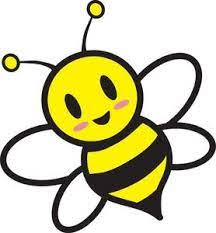   FREE Diaper BankWhen: December 19, 2022
Time: 12:00 – 6:00 p.m.
Where: Northwest Connection Family Resources (NCFR)
15896 W 3rd Street, Hayward, WI 54843Come “BEE our Guest” and stop in for aFREE package of diapers.While you’re here TOUR THE CENTER and check out the fun activities and information:Family Project TableSnack TableFree Children’s Book and Book BagNCFR Programming InformationCar Seat information, installations, on-site safety checksFree child care referralLearn how to become a certified providerGet connected to other community resourcesMeet the NCFR staff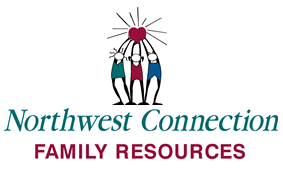 SIGN UP TO WIN GREAT DOOR PRIZES INCLUDING GAS CARDS, DOLLAR TREE GIFT CARDS, CHILDREN’S TOYS and more!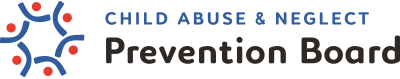              (two packages of diapers per family/per child)